Сушилка малогабаритная СМ-45 или эквивалентТребования, установленные к качеству, техническим характеристикам товара, функциональным характеристикам (потребительским свойствам) товара, к размерам и параметрам товара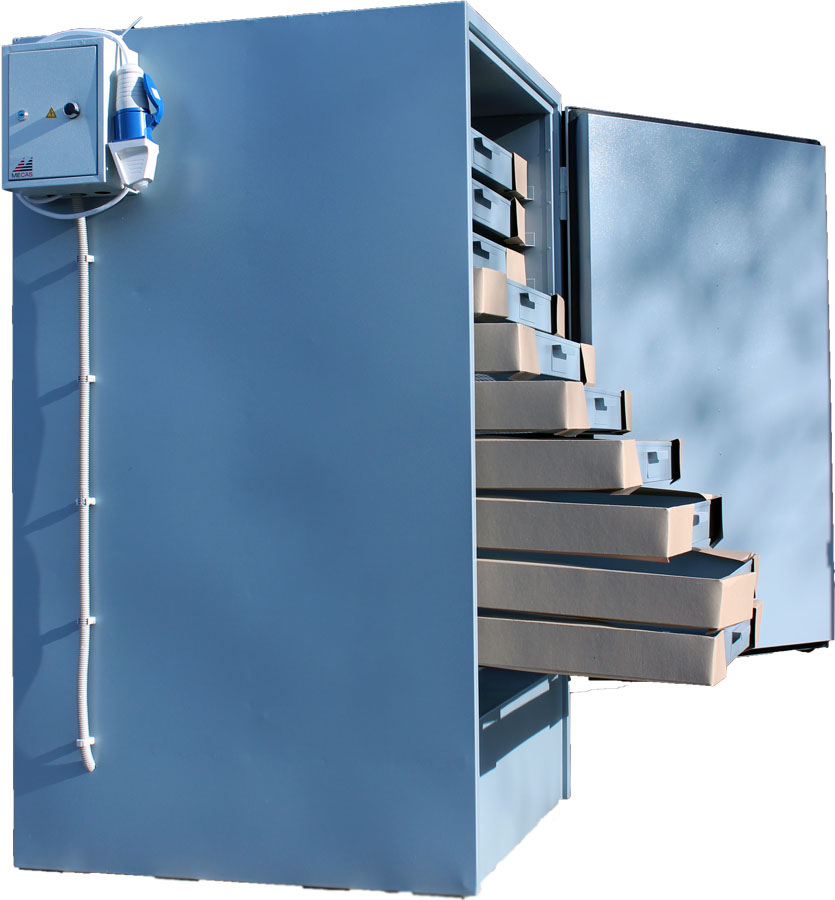 № п/пНаименование товараНаименование показателя, технического, функционального параметра, единицы измерения показателяОписание, значениеЕд. изм.Кол-во1.Сушилка малогабаритная СМ-45 или эквивалентНазначениеСушилка предназначена для сушки шишек, грибов, ягод, плодовшт.___1.Сушилка малогабаритная СМ-45 или эквивалентПотребляемая мощность, кВтне более 6,5шт.___1.Сушилка малогабаритная СМ-45 или эквивалентПроизводительность за 1 цикл, кгне менее 5шт.___1.Сушилка малогабаритная СМ-45 или эквивалентТемпература сушки, °C:соснаель50-6040-50шт.___1.Сушилка малогабаритная СМ-45 или эквивалентВремя сушки, чот 8 до 12шт.___1.Сушилка малогабаритная СМ-45 или эквивалентМасса загрузки, кгне менее 45шт.___1.Сушилка малогабаритная СМ-45 или эквивалентВес сушилки, кгне более 200шт.___1.Сушилка малогабаритная СМ-45 или эквивалентГабаритные размеры, ммне менее 900х900х1700шт.___1.Сушилка малогабаритная СМ-45 или эквивалентТолщина корпуса сушилки, ммне менее 1шт.___1.Сушилка малогабаритная СМ-45 или эквивалентТолщина уплотнителя, ммне менее 50шт.___1.Сушилка малогабаритная СМ-45 или эквивалентГабаритные размеры двери, ммне менее 830х1280х53шт.___1.Сушилка малогабаритная СМ-45 или эквивалентРучка с запирающим механизмомналичиешт.___1.Сушилка малогабаритная СМ-45 или эквивалентКолеса на корпусе, штне менее 4шт.___1.Сушилка малогабаритная СМ-45 или эквивалентТип воздуховодакруглыйшт.___1.Сушилка малогабаритная СМ-45 или эквивалентКоличество противеней, штне менее 10шт.___1.Сушилка малогабаритная СМ-45 или эквивалентТолщина стенка противеня, ммне менее 3шт.___1.Сушилка малогабаритная СМ-45 или эквивалентГабаритные размеры противеня, ммне менее 750х800х82шт.___1.Сушилка малогабаритная СМ-45 или эквивалентВысокотемпературный канальный вентиляторналичиешт.___1.Сушилка малогабаритная СМ-45 или эквивалентТип вентилятораосевойшт.___1.Сушилка малогабаритная СМ-45 или эквивалентИзмеритель-регулятор двухканальныйналичиешт.___1.Сушилка малогабаритная СМ-45 или эквивалентРабот от сети 220 вольтналичиешт.___1.Сушилка малогабаритная СМ-45 или эквивалентГарантийный срок эксплуатации с даты продажи, месяцевне менее 12шт.___1.Сушилка малогабаритная СМ-45 или эквивалентКомплект поставкисушилка в сборе, паспортшт.___